Абдирова Г. М.,учитель русского языка и литературы,Школа № 5 им ЖамбылаВесна. Апрель – второй месяц весныУрок №56Урок №56Урок №56Урок №56Дата: 12.04.2019Класс:  3 ЕПредмет: русский языкПредмет: русский языкПредмет: русский языкЦель:Цель:Цель:Цель:Дать представление о признаках весны, учить различать изменения в природе, происходящие веснойДать представление о признаках весны, учить различать изменения в природе, происходящие веснойДать представление о признаках весны, учить различать изменения в природе, происходящие веснойДать представление о признаках весны, учить различать изменения в природе, происходящие веснойДать представление о признаках весны, учить различать изменения в природе, происходящие веснойДать представление о признаках весны, учить различать изменения в природе, происходящие весной      Задачи:      Задачи:      Задачи:      Задачи:Образовательные:.Научить детей видеть красоту, изменяющейся весенней природыРазвивающие:Развить у школьников творческую активность, умение и правильно и последовательно излагать свои мысли.Способствовать развитию техники чтения, умения отвечать на вопросы, навыков аудирования;ВоспитательныеПривитие любви к природе и к окружающей средеОбразовательные:.Научить детей видеть красоту, изменяющейся весенней природыРазвивающие:Развить у школьников творческую активность, умение и правильно и последовательно излагать свои мысли.Способствовать развитию техники чтения, умения отвечать на вопросы, навыков аудирования;ВоспитательныеПривитие любви к природе и к окружающей средеОбразовательные:.Научить детей видеть красоту, изменяющейся весенней природыРазвивающие:Развить у школьников творческую активность, умение и правильно и последовательно излагать свои мысли.Способствовать развитию техники чтения, умения отвечать на вопросы, навыков аудирования;ВоспитательныеПривитие любви к природе и к окружающей средеОбразовательные:.Научить детей видеть красоту, изменяющейся весенней природыРазвивающие:Развить у школьников творческую активность, умение и правильно и последовательно излагать свои мысли.Способствовать развитию техники чтения, умения отвечать на вопросы, навыков аудирования;ВоспитательныеПривитие любви к природе и к окружающей средеОбразовательные:.Научить детей видеть красоту, изменяющейся весенней природыРазвивающие:Развить у школьников творческую активность, умение и правильно и последовательно излагать свои мысли.Способствовать развитию техники чтения, умения отвечать на вопросы, навыков аудирования;ВоспитательныеПривитие любви к природе и к окружающей средеОбразовательные:.Научить детей видеть красоту, изменяющейся весенней природыРазвивающие:Развить у школьников творческую активность, умение и правильно и последовательно излагать свои мысли.Способствовать развитию техники чтения, умения отвечать на вопросы, навыков аудирования;ВоспитательныеПривитие любви к природе и к окружающей средеОжидаемый результат::Ожидаемый результат::Ожидаемый результат::Ожидаемый результат::Учащиеся закрепят знания о признаках весны, смогут самостоятельно составлять рассказ по картине, расширят словарный запасУчащиеся закрепят знания о признаках весны, смогут самостоятельно составлять рассказ по картине, расширят словарный запасУчащиеся закрепят знания о признаках весны, смогут самостоятельно составлять рассказ по картине, расширят словарный запасУчащиеся закрепят знания о признаках весны, смогут самостоятельно составлять рассказ по картине, расширят словарный запасУчащиеся закрепят знания о признаках весны, смогут самостоятельно составлять рассказ по картине, расширят словарный запасУчащиеся закрепят знания о признаках весны, смогут самостоятельно составлять рассказ по картине, расширят словарный запасТип урокаТип урокаТип урокаТип урокаКомбинированныйКомбинированныйКомбинированныйКомбинированныйКомбинированныйКомбинированныйРесурсы:Ресурсы:Ресурсы:Ресурсы:Учебник для 3 класса, интерактивная доска, стикеры маркеры  Учебник для 3 класса, интерактивная доска, стикеры маркеры  Учебник для 3 класса, интерактивная доска, стикеры маркеры  Учебник для 3 класса, интерактивная доска, стикеры маркеры  Учебник для 3 класса, интерактивная доска, стикеры маркеры  Учебник для 3 класса, интерактивная доска, стикеры маркеры  Форма работы:Форма работы:Форма работы:Форма работы:Групповая работа, парная работа, индивидуальная работаГрупповая работа, парная работа, индивидуальная работаГрупповая работа, парная работа, индивидуальная работаГрупповая работа, парная работа, индивидуальная работаГрупповая работа, парная работа, индивидуальная работаГрупповая работа, парная работа, индивидуальная работаВиды работ на уроке:Виды работ на уроке:Виды работ на уроке:Виды работ на уроке:Выполнение заданий по группам, представление отчетов групп, игра, синквейн.  Выполнение заданий по группам, представление отчетов групп, игра, синквейн.  Выполнение заданий по группам, представление отчетов групп, игра, синквейн.  Выполнение заданий по группам, представление отчетов групп, игра, синквейн.  Выполнение заданий по группам, представление отчетов групп, игра, синквейн.  Выполнение заданий по группам, представление отчетов групп, игра, синквейн.  Обарудование:Обарудование:Обарудование:Обарудование:Интернет ресурсы, слайды, сюжетные картиники, стикеры, оченочные листы, маркеры разноцветные, стикеры.Интернет ресурсы, слайды, сюжетные картиники, стикеры, оченочные листы, маркеры разноцветные, стикеры.Интернет ресурсы, слайды, сюжетные картиники, стикеры, оченочные листы, маркеры разноцветные, стикеры.Интернет ресурсы, слайды, сюжетные картиники, стикеры, оченочные листы, маркеры разноцветные, стикеры.Интернет ресурсы, слайды, сюжетные картиники, стикеры, оченочные листы, маркеры разноцветные, стикеры.Интернет ресурсы, слайды, сюжетные картиники, стикеры, оченочные листы, маркеры разноцветные, стикеры.Ход урокаХод урокаХод урокаХод урокаХод урокаХод урокаХод урокаХод урокаХод урокаХод урокаЭтапыВремяВремяВремяДействия учителяДействия учителяДействия учителяДействия учащихсяДействия учащихсяДействия учащихсяОрг момент:1 мин1 мин1 минПсихологический настрой на урок- Прозвенел звонок сейчасВсе вошли спокойно в классВстали все у парт красиво-Вижу: класс мой – хоть куда!Мы начнем урок русского языка- Ребята, сегодня у нас необычный урок.Вы должны разделиться на две группы. На столе треугольники и квадратики выберите себе сигнальные карточки и поделимся на две группы.Психологический настрой на урок- Прозвенел звонок сейчасВсе вошли спокойно в классВстали все у парт красиво-Вижу: класс мой – хоть куда!Мы начнем урок русского языка- Ребята, сегодня у нас необычный урок.Вы должны разделиться на две группы. На столе треугольники и квадратики выберите себе сигнальные карточки и поделимся на две группы.Психологический настрой на урок- Прозвенел звонок сейчасВсе вошли спокойно в классВстали все у парт красиво-Вижу: класс мой – хоть куда!Мы начнем урок русского языка- Ребята, сегодня у нас необычный урок.Вы должны разделиться на две группы. На столе треугольники и квадратики выберите себе сигнальные карточки и поделимся на две группы.Хором произносят  четверостишие Деление учащихся  на две группыХором произносят  четверостишие Деление учащихся  на две группыХором произносят  четверостишие Деление учащихся  на две группыПроверка домашнего задания:5 мин5 мин5 минСобрать информацию о весне.Написать эссе на тему: «Весна»Собрать информацию о весне.Написать эссе на тему: «Весна»Собрать информацию о весне.Написать эссе на тему: «Весна»ПересказПисьменное заданиеПересказПисьменное заданиеПересказПисьменное заданиеЧтение загадки (слайд)Тает снежок, ожил лужокЧтение загадки (слайд)Тает снежок, ожил лужокЧтение загадки (слайд)Тает снежок, ожил лужокСлушают отгадывают загадку, определяют темуурокаОтветы учащихсяЗапись в тетрадиСлушают отгадывают загадку, определяют темуурокаОтветы учащихсяЗапись в тетрадиСлушают отгадывают загадку, определяют темуурокаОтветы учащихсяЗапись в тетрадиДень прибывает Когда это бывает?   -Как вы думаете, как будет называться сегодняшняя тема урока?- Молодцы, именно о весне мы будем сегодня говорить.Тема урока:«Весна»Апрель-второй месяц весныДень прибывает Когда это бывает?   -Как вы думаете, как будет называться сегодняшняя тема урока?- Молодцы, именно о весне мы будем сегодня говорить.Тема урока:«Весна»Апрель-второй месяц весныДень прибывает Когда это бывает?   -Как вы думаете, как будет называться сегодняшняя тема урока?- Молодцы, именно о весне мы будем сегодня говорить.Тема урока:«Весна»Апрель-второй месяц весныСлушают отгадывают загадку, определяют темуурокаОтветы учащихсяЗапись в тетрадиСлушают отгадывают загадку, определяют темуурокаОтветы учащихсяЗапись в тетрадиСлушают отгадывают загадку, определяют темуурокаОтветы учащихсяЗапись в тетрадиПросмотр видеофильмаПросмотр видеофильма3 мин3 мин-А теперь, ребята, даваите посмотрим видеоролик о Весне-А теперь, ребята, даваите посмотрим видеоролик о Весне-А теперь, ребята, даваите посмотрим видеоролик о ВеснеСлушают, наблюдают за изменениями в природеСлушают, наблюдают за изменениями в природеСлушают, наблюдают за изменениями в природеСтадия вызоваСтадия вызова4 мин4 минМозговои штурм (слайд)Какие изменения происходят весной ?Какие изменения принесла весна?Назовите весенние месяцы?Первая весна - света. Это какой, по-вашему, месяц? (Март.) Почему? (Потому что дни стали длиннее, небо светлее.)Вторая весна - весна воды. Это какой месяц? (Апрель.) Почему? (Потому что в апреле начинается таяние льдов, разлив рек, наводнения. В этом месяце всегда много воды.)- А весна травы, цветов – это какой месяц? (Это май, потому что в мае цветут сады, распускаются листья на деревьях.)- А кто знает, какая птица весну открывает? (Весну открывают грачи. В народе считают, что с прилетом грачей начинается весна.)- Как ещё в народе говорят о грачах? (Грач на горе - весна на дворе.Составление кластера Весна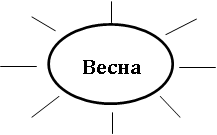 Мозговои штурм (слайд)Какие изменения происходят весной ?Какие изменения принесла весна?Назовите весенние месяцы?Первая весна - света. Это какой, по-вашему, месяц? (Март.) Почему? (Потому что дни стали длиннее, небо светлее.)Вторая весна - весна воды. Это какой месяц? (Апрель.) Почему? (Потому что в апреле начинается таяние льдов, разлив рек, наводнения. В этом месяце всегда много воды.)- А весна травы, цветов – это какой месяц? (Это май, потому что в мае цветут сады, распускаются листья на деревьях.)- А кто знает, какая птица весну открывает? (Весну открывают грачи. В народе считают, что с прилетом грачей начинается весна.)- Как ещё в народе говорят о грачах? (Грач на горе - весна на дворе.Составление кластера ВеснаМозговои штурм (слайд)Какие изменения происходят весной ?Какие изменения принесла весна?Назовите весенние месяцы?Первая весна - света. Это какой, по-вашему, месяц? (Март.) Почему? (Потому что дни стали длиннее, небо светлее.)Вторая весна - весна воды. Это какой месяц? (Апрель.) Почему? (Потому что в апреле начинается таяние льдов, разлив рек, наводнения. В этом месяце всегда много воды.)- А весна травы, цветов – это какой месяц? (Это май, потому что в мае цветут сады, распускаются листья на деревьях.)- А кто знает, какая птица весну открывает? (Весну открывают грачи. В народе считают, что с прилетом грачей начинается весна.)- Как ещё в народе говорят о грачах? (Грач на горе - весна на дворе.Составление кластера ВеснаУчаствуют в беседеУчащиеся составлют кластерУчаствуют в беседеУчащиеся составлют кластерУчаствуют в беседеУчащиеся составлют кластерСтадия осмысления  Работа с учебником:Стадия осмысления  Работа с учебником:10 мин7мин10 мин7минЧтение текста. Упр №1 стр 162-Ребята как вы думаете о чем этот текстА как можно его озаглавить?А теперь у нас словарная работа.2) Словарная работа СлайдОчищает (очистить)- тазалайды (тазалау)Белят  (белить)- ақтайды (ақтау)Сеют (сеять) – себеді (себу)Составьте предложения с этими словамиРабота с текстомС каждой группы по 1 ученику читают текст Апрель, а затем учащиеся читают текст по цепочке, по одному предложению. Затем обсудим в группе и ответим на вопросы.Чтение текста. Упр №1 стр 162-Ребята как вы думаете о чем этот текстА как можно его озаглавить?А теперь у нас словарная работа.2) Словарная работа СлайдОчищает (очистить)- тазалайды (тазалау)Белят  (белить)- ақтайды (ақтау)Сеют (сеять) – себеді (себу)Составьте предложения с этими словамиРабота с текстомС каждой группы по 1 ученику читают текст Апрель, а затем учащиеся читают текст по цепочке, по одному предложению. Затем обсудим в группе и ответим на вопросы.Чтение текста. Упр №1 стр 162-Ребята как вы думаете о чем этот текстА как можно его озаглавить?А теперь у нас словарная работа.2) Словарная работа СлайдОчищает (очистить)- тазалайды (тазалау)Белят  (белить)- ақтайды (ақтау)Сеют (сеять) – себеді (себу)Составьте предложения с этими словамиРабота с текстомС каждой группы по 1 ученику читают текст Апрель, а затем учащиеся читают текст по цепочке, по одному предложению. Затем обсудим в группе и ответим на вопросы.Прослушивание текста Прослушивание текста Прослушивание текста Стадия осмысления  Работа с учебником:Стадия осмысления  Работа с учебником:10 мин7мин10 мин7минЧтение текста. Упр №1 стр 162-Ребята как вы думаете о чем этот текстА как можно его озаглавить?А теперь у нас словарная работа.2) Словарная работа СлайдОчищает (очистить)- тазалайды (тазалау)Белят  (белить)- ақтайды (ақтау)Сеют (сеять) – себеді (себу)Составьте предложения с этими словамиРабота с текстомС каждой группы по 1 ученику читают текст Апрель, а затем учащиеся читают текст по цепочке, по одному предложению. Затем обсудим в группе и ответим на вопросы.Чтение текста. Упр №1 стр 162-Ребята как вы думаете о чем этот текстА как можно его озаглавить?А теперь у нас словарная работа.2) Словарная работа СлайдОчищает (очистить)- тазалайды (тазалау)Белят  (белить)- ақтайды (ақтау)Сеют (сеять) – себеді (себу)Составьте предложения с этими словамиРабота с текстомС каждой группы по 1 ученику читают текст Апрель, а затем учащиеся читают текст по цепочке, по одному предложению. Затем обсудим в группе и ответим на вопросы.Чтение текста. Упр №1 стр 162-Ребята как вы думаете о чем этот текстА как можно его озаглавить?А теперь у нас словарная работа.2) Словарная работа СлайдОчищает (очистить)- тазалайды (тазалау)Белят  (белить)- ақтайды (ақтау)Сеют (сеять) – себеді (себу)Составьте предложения с этими словамиРабота с текстомС каждой группы по 1 ученику читают текст Апрель, а затем учащиеся читают текст по цепочке, по одному предложению. Затем обсудим в группе и ответим на вопросы.Чтение жужжащее и по цепочкеЧтение жужжащее и по цепочкеЧтение жужжащее и по цепочкеСтратегия Интервью Стратегия Интервью Стратегия Интервью  Одна группа читает вопросы вторая –отвечает на них Одна группа читает вопросы вторая –отвечает на них Одна группа читает вопросы вторая –отвечает на нихФизминуткаФизминутка2 мин2 минВы, наверное, устали? Ну тогда все дружно встали. Ножками потопали. Ручками похлопали. Подтянулись и присели, а теперь за парты сели. Глазки крепко закрываем, дружно до пяти считаем. Открываем, поморгаем и работать продолжаем.Вы, наверное, устали? Ну тогда все дружно встали. Ножками потопали. Ручками похлопали. Подтянулись и присели, а теперь за парты сели. Глазки крепко закрываем, дружно до пяти считаем. Открываем, поморгаем и работать продолжаем.Вы, наверное, устали? Ну тогда все дружно встали. Ножками потопали. Ручками похлопали. Подтянулись и присели, а теперь за парты сели. Глазки крепко закрываем, дружно до пяти считаем. Открываем, поморгаем и работать продолжаем.ЗакреплениеЗакреплениеМинута чистописания: Слива, грушавишня, яблоня, береза, виноград, морковь Минута чистописания: Слива, грушавишня, яблоня, береза, виноград, морковь Минута чистописания: Слива, грушавишня, яблоня, береза, виноград, морковь Запись в тетрадиЗапись в тетрадиЗапись в тетради Группов-ая и индивид-уальная работа  Группов-ая и индивид-уальная работа Упр. 2 у доски по одному ученику1 гр упр. 32 гр упр. 4Упр. 2 у доски по одному ученику1 гр упр. 32 гр упр. 4Упр. 2 у доски по одному ученику1 гр упр. 32 гр упр. 4Уч-ся работают в группе и индивидуальноУч-ся работают в группе и индивидуальноУч-ся работают в группе и индивидуальноГрупповая работа и взаимопроверка групп:Групповая работа и взаимопроверка групп:Защита постера слайдВы должны подготовить постер, нужно рассказать о том, что нужно знать и уметь, чтобы беречь природу. - Какие вы молодцы, все правильно и интересно рассказали.Защита постера слайдВы должны подготовить постер, нужно рассказать о том, что нужно знать и уметь, чтобы беречь природу. - Какие вы молодцы, все правильно и интересно рассказали.Защита постера слайдВы должны подготовить постер, нужно рассказать о том, что нужно знать и уметь, чтобы беречь природу. - Какие вы молодцы, все правильно и интересно рассказали.Ответы учащихсяОтветы учащихсяОтветы учащихсяДидактическая игра «Доскажи словечко»  СлайдРучейки бегут быстрее,Светит солнышко теплее.Воробей погоде рад.Заглянул к нам месяц? … В домик свой скворец вернулся,А в лесу медведь проснулся.В небе жаворонка трель.Кто же к нам пришёл? … В белый цвет оделся сад.Пчёлы первые летят.Гром грохочет. Угадай,Что за месяц это? …Дидактическая игра «Доскажи словечко»  СлайдРучейки бегут быстрее,Светит солнышко теплее.Воробей погоде рад.Заглянул к нам месяц? … В домик свой скворец вернулся,А в лесу медведь проснулся.В небе жаворонка трель.Кто же к нам пришёл? … В белый цвет оделся сад.Пчёлы первые летят.Гром грохочет. Угадай,Что за месяц это? …Дидактическая игра «Доскажи словечко»  СлайдРучейки бегут быстрее,Светит солнышко теплее.Воробей погоде рад.Заглянул к нам месяц? … В домик свой скворец вернулся,А в лесу медведь проснулся.В небе жаворонка трель.Кто же к нам пришёл? … В белый цвет оделся сад.Пчёлы первые летят.Гром грохочет. Угадай,Что за месяц это? …Синквейн:Синквейн:Давайте сделаем выводы я вам даю два слово составьте с этими словами синквейн 1 гр на тему «Весна»                 2 гр на тему «Подснежник»Давайте сделаем выводы я вам даю два слово составьте с этими словами синквейн 1 гр на тему «Весна»                 2 гр на тему «Подснежник»Давайте сделаем выводы я вам даю два слово составьте с этими словами синквейн 1 гр на тему «Весна»                 2 гр на тему «Подснежник»Давайте сделаем выводы я вам даю два слово составьте с этими словами синквейн 1 гр на тему «Весна»                 2 гр на тему «Подснежник»Давайте сделаем выводы я вам даю два слово составьте с этими словами синквейн 1 гр на тему «Весна»                 2 гр на тему «Подснежник»Давайте сделаем выводы я вам даю два слово составьте с этими словами синквейн 1 гр на тему «Весна»                 2 гр на тему «Подснежник»Давайте сделаем выводы я вам даю два слово составьте с этими словами синквейн 1 гр на тему «Весна»                 2 гр на тему «Подснежник»Давайте сделаем выводы я вам даю два слово составьте с этими словами синквейн 1 гр на тему «Весна»                 2 гр на тему «Подснежник»Итог урока:Итог урока:-И так, ребята, над какой темой мы работали сегодня?-И так, ребята, над какой темой мы работали сегодня?-И так, ребята, над какой темой мы работали сегодня?-И так, ребята, над какой темой мы работали сегодня?-И так, ребята, над какой темой мы работали сегодня?Ответы учащихсяОтветы учащихсяДомашняя работа:Домашняя работа:Упр, стр. 164 устно, упр. 6 выучить наизусть.Читать и пересказать текст Апрель- второй месяц весныУпр, стр. 164 устно, упр. 6 выучить наизусть.Читать и пересказать текст Апрель- второй месяц весныУпр, стр. 164 устно, упр. 6 выучить наизусть.Читать и пересказать текст Апрель- второй месяц весныУпр, стр. 164 устно, упр. 6 выучить наизусть.Читать и пересказать текст Апрель- второй месяц весныУпр, стр. 164 устно, упр. 6 выучить наизусть.Читать и пересказать текст Апрель- второй месяц весныЗапись в дневникеЗапись в дневникеРефлексия:Рефлексия:Рефлексия:Чему мы научились на уроке? Что было интересно на уроке?Что больше всего понравилось на уроке? А чтобы я поняла, что вы хорошо усвоили тему нашего урока, напишите на стикерах.Чему мы научились на уроке? Что было интересно на уроке?Что больше всего понравилось на уроке? А чтобы я поняла, что вы хорошо усвоили тему нашего урока, напишите на стикерах.Чему мы научились на уроке? Что было интересно на уроке?Что больше всего понравилось на уроке? А чтобы я поняла, что вы хорошо усвоили тему нашего урока, напишите на стикерах.Чему мы научились на уроке? Что было интересно на уроке?Что больше всего понравилось на уроке? А чтобы я поняла, что вы хорошо усвоили тему нашего урока, напишите на стикерах.Чему мы научились на уроке? Что было интересно на уроке?Что больше всего понравилось на уроке? А чтобы я поняла, что вы хорошо усвоили тему нашего урока, напишите на стикерах.Учащиеся приклеивают стикеры, соответствующие смайликуУчащиеся приклеивают стикеры, соответствующие смайлику